ISI TRANSFERİMALİYET ANALİZİPROBLEM. 30 cm kalınlıktaki bir duvarın yüzey sıcaklıkları sırasıyla 20 oC ve -3 0C’dir. Isı iletim katsayısı  olduğuna göre birim m2’de duvardan ısı kaybını hesaplayınız. Eğer duvar 5 cm yalıtkanla  kaplanırsa ısı kaybı ne olur? Yalıtılmış duvarın her iki tarafındaki sıcaklıklar aynı kabul edilecektir. Isı transfer katsayısı iç yüzeyde 8 W/m2oC, dış yüzeyde 25 W/m20C’dirI. DURUM: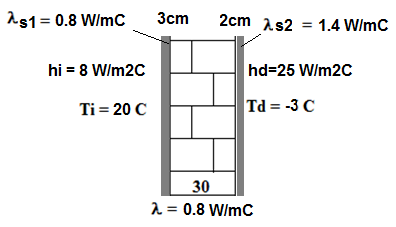 II. DURUM (Yalıtılmış):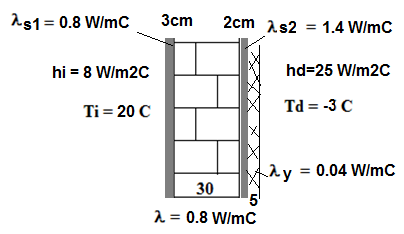 Ekonomik değerleme:Duvar maliyeti				: 100 TL/m2Yalıtım maliyeti				: 60 TL/m2Toplam yüzey alanı			: 230 m2Isıtma süresi 				: 180 gün/yılGünlük ısıtma süresi			: 12 saat/günKullanım süresi				:  5, 10, 15, 20, 25, 30 yılEnerji maliyeti (elektrikle ısıtma)	: 0.60 TL/kWhEnerji maliyeti (doğal gazla ısıtma)	: 1.5 TL/Nm3Enerji maliyeti (kömürle ısıtma)       	: 1 TL/kgGerekiyorsa, diğer değerleri seçiniz.Alternatifleri yalıtımsız ve yalıtımlı hal için değerlendiriniz.